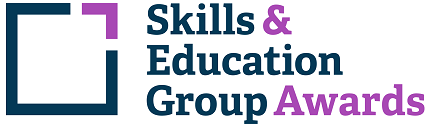 Learner Unit Achievement ChecklistSEG Awards Level 3 Award in Fashion and Textiles (Garment Technology)500/4451/5SEG Awards ABC Level 3 Award in Fashion and Textiles (Garment Technology)Centre Name: ________________________      Learner Name: ______________________________________Notes to learners – this checklist is to be completed, to show that you have met all the mandatory and required optional units for the qualification.J/501/8020  Introduction to pattern technology for garment technologists (CAD) If chosen for sampling, Internal/External Moderators must complete the following:Please ensure these forms are copied and distributed to each learner.Centre Name: ________________________      Learner Name: ______________________________________Notes to learners – this checklist is to be completed, to show that you have met all the mandatory and required optional units for the qualification.M/501/8027  Introduction to garment technology processes If chosen for sampling, Internal/External Moderators must complete the following:Please ensure these forms are copied and distributed to each learner.Centre Name: ________________________      Learner Name: ______________________________________Notes to learners – this checklist is to be completed, to show that you have met all the mandatory and required optional units for the qualification.T/501/8028  Garment review process If chosen for sampling, Internal/External Moderators must complete the following:Please ensure these forms are copied and distributed to each learner.Centre Name: ________________________      Learner Name: ______________________________________Notes to learners – this checklist is to be completed, to show that you have met all the mandatory and required optional units for the qualification.F/501/8050  Garment production techniques If chosen for sampling, Internal/External Moderators must complete the following:Please ensure these forms are copied and distributed to each learner.Centre Name: ________________________      Learner Name: ______________________________________Notes to learners – this checklist is to be completed, to show that you have met all the mandatory and required optional units for the qualification.L/501/8018  Quality testing materials in the fashion industry If chosen for sampling, Internal/External Moderators must complete the following:Please ensure these forms are copied and distributed to each learner.Centre Name: ________________________      Learner Name: ______________________________________Notes to learners – this checklist is to be completed, to show that you have met all the mandatory and required optional units for the qualification.R/501/8019  Creating virtual samples-draping If chosen for sampling, Internal/External Moderators must complete the following:Please ensure these forms are copied and distributed to each learner.Assessment CriteriaEvidence (Brief description/title)Portfolio ReferenceDate CompletedComment1.1 Utilise CAD/CAM technology and manual pattern cutting techniques1.2 Create skirt, trouser and bodice patterns with the use of appropriate programmes.1.3 Evidence appropriate technical information using relevant equipment, techniques and methods for example:• Balance marks/notches• Drill holes• Seam allowance• Grain line• Component name1.4 Assemble individual pattern pieces in to cohesive garment mode2.1 Evaluate outcomes against pattern and garment requirements3.1 Utilise CAD/CAM technology and manual lay planning techniques for:• Laying up• Meeting production requirements• Costings• Maximising utilisation3.2 Analyse lay planning techniques for different fabrics• One way• Checks• Tubular• Mixed• Mark to avoid• Stretch fabricsTUTOR COMMENTS:Name:                                                            Signature:                                                                                       Date:                                 INTERNAL MODERATOR COMMENTS:Name:                                                            Signature:                                                                                       Date:                                 EXTERNAL MODERATOR COMMENTS:Name:                                                            Signature:                                                                                       Date:                                 Assessment CriteriaEvidence (Brief description/title)Portfolio ReferenceDate CompletedComment1.1 Identify potential risks to self and others.1.2 Record evidence of safe workroom practices related to industrial machinery and equipment1.3 Demonstrate safe use of industrial machinery and equipment2.1 Analyse various seam types in the production process• Overlock• Twin needle cover seam• 3/4/5 thread overlock• Binder• Ribbing3.1 Classify specialist industrial machinery appropriate to fabric type/finishing• Overlocker• Industrial flat beds• Twin needle cover seam • Press3.2 Construct seam samples to industry standards including pressing and finishing4.1 Evaluate garment components:• Type• Number• Suitability• Grain line• Component name4.2 Develop an order of assembly for garment manufacture5.1 Manufacture a garment to industry standard in the order of assembly requirements6.1 Review and revise manufactured garment for  issues in relation to design / pattern / order of assembly6.2 Diagnose garment issues in relation to design / pattern / order of assembly6.3 Summarise garment issues in relation to design / pattern / order of assemblyTUTOR COMMENTS:Name:                                                            Signature:                                                                                       Date:                                 INTERNAL MODERATOR COMMENTS:Name:                                                            Signature:                                                                                       Date:                                 EXTERNAL MODERATOR COMMENTS:Name:                                                            Signature:                                                                                       Date:                                 Assessment CriteriaEvidence (Brief description/title)Portfolio ReferenceDate CompletedComment1.1 Manage and participate in formal fitting sessions in relation to specific industry roles1.2 Review a manufactured garment for issues in relation to design / pattern / order of assembly1.3 Diagnose garment issues in relation to design / pattern / order of assembly1.4 Summarise garment issues in relation to design / pattern / order of assembly2.1 Record feedback and actions of examined garments in relation to specific industry roles3.1 Rectify make and fit issues whilst considering garment style and cost implications3.2 Develop and produce a garment production specification including:• Working drawing• Graded size chart / Tolerances• Trimmings / cut sizes• Threads• Fabrics3.3 Revise and produce a final order of assembly for productionTUTOR COMMENTS:Name:                                                            Signature:                                                                                       Date:                                 INTERNAL MODERATOR COMMENTS:Name:                                                            Signature:                                                                                       Date:                                 EXTERNAL MODERATOR COMMENTS:Name:                                                            Signature:                                                                                       Date:                                 Assessment CriteriaEvidence (Brief description/title)Portfolio ReferenceDate CompletedComment1.1 Identify potential risks to self and others.1.2 Record evidence of safe workroom practices related to industrial machinery and equipment1.3 Demonstrate safe use of industrial machinery and equipment2.1 Analyse various fabric/trimming types prior to production process• Function• Properties• Handling• Performance• Aesthetics3.1 Analyse and interpret specification sheets3.2 Analyse and interpret an order of assembly3.3 Analyse and interpret working drawings into realisation4.1 Classify specialist industrial machinery appropriate to fabric type/finishing• Overlocker• Industrial flat beds• Twin needle cover seam • Press • Button-hole• Bar Tack4.2 Construct component samples to industry standards • Collar• Cuff• Placket• Waistband• Fastenings5.1 Apply efficient, sequential operations to industry standards to produce 2 technically correct garments• Working within time allocated• Maintaining cost effective production• Addressing cloth/garment faults in the production process• Working to correct seam allowancesSelecting correct stitch typeTUTOR COMMENTS:Name:                                                            Signature:                                                                                       Date:                                 INTERNAL MODERATOR COMMENTS:Name:                                                            Signature:                                                                                       Date:                                 EXTERNAL MODERATOR COMMENTS:Name:                                                            Signature:                                                                                       Date:                                 Assessment CriteriaEvidence (Brief description/title)Portfolio ReferenceDate CompletedComment1.1 Appraise material types in relation to appropriate end use1.2 Determine appropriate tests to confirm suitability for purpose2.1 Determine rationale and criteria for testing specific materials to meet customer needs in accordance  with national and international textile testing legislation governing commercial activity2.2 Conduct testing processes using appropriate techniques and equipment2.3 Record and analyse findings to assess suitability for intended use2.4 Explain the purpose of wearer trials3.1 Plan, organise and implement wearer trials addressing:• Performance• Wash care• Garment life span• Fit customer expectations • Price3.2 Record and analyse findings to assess suitability for intended use3.3 Identify a range of garment defects and correctly classify each one using appropriate language and terminology3.4 Report findings to the appropriate person/sTUTOR COMMENTS:Name:                                                            Signature:                                                                                       Date:                                 INTERNAL MODERATOR COMMENTS:Name:                                                            Signature:                                                                                       Date:                                 EXTERNAL MODERATOR COMMENTS:Name:                                                            Signature:                                                                                       Date:                                 Assessment CriteriaEvidence (Brief description/title)Portfolio ReferenceDate CompletedComment1.1 Select and prepare suitable product or garment digital images that are fit for use to alter;• Image resolution• Brightness, contrast and Hue.1.2 Select, scan and save suitable digital images2.1 Identify the context of design systems and software for the purpose of the industry2.2 Identify and prepare (scan / store/ edit) appropriate images for developing virtual samples2.3 Set up storage areas for target / recipient sample images, texture atlases and colour palettes3.1 Exploit CAD technology to prepare images in sections for ‘mapping’ textures onto a 3-D surface to include:• sliced masks / selection areas• texture maps (surface grid / wireframe / 3-D mesh) • colour palettes and texture atlases3.2 Apply colours and / or  textures in order to render virtual samples of a range of appropriate products3.3 Organise and assemble completed images into a presentation catalogue of designs4.1 Produce generic client layouts for sample images and appropriate data to produce:• catalogues / client boards / presentations which will include:• colour/texture swatches, completed virtual design • appropriate text or data4.2 Print and / or electronically send virtual sample catalogues to clientTUTOR COMMENTS:Name:                                                            Signature:                                                                                       Date:                                 INTERNAL MODERATOR COMMENTS:Name:                                                            Signature:                                                                                       Date:                                 EXTERNAL MODERATOR COMMENTS:Name:                                                            Signature:                                                                                       Date:                                 